Nueta Hidatsa Sahnish College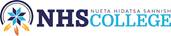 PO Box 490/301 College DriveNew Town, ND 58763FALL 2021July 30th		Last Day to Apply for Fall AdmissionsAugust 16-18		Onsite Registration for Fall ClassesAugust 18		Fall Registration EndsAugust 19-20		Orientation for New Students 9:00 am/Hybrid-September 30thAugust 23		First Full Day of classSeptember 3		Last day to add a classSeptember 6		Labor Day-Holiday (No Classes)September 10		Last day to drop without record-by noonSeptember 10		Last day to Order Fall books September 10		Enrollment Census dateSeptember 24		Fall Graduation Applications due to RegistrarOctober 1		FAFSA Application opens for 2022-2023October 1		Spring & summer class schedule due to RegistrarOctober 11		First Nations Day-Holiday (No Classes)October 11-15		Midterm WeekOctober 16		Midterm grades due by 12:00 pmOctober 29		Online Registration for spring starts 2021-2022 (Current students)November 11		Veterans Day-Holiday (No Classes)November 12		Last day to withdraw from term or drop with recordNovember 24-26	Thanksgiving-Holiday (No Classes)November 15th	Last day to apply for Spring AdmissionsDecember 8-14	FinalsDecember 15		Final grades due at 4:00 pmDecember 17		Fall Graduation Ceremony 1:00 pmDecember 20-Jan.1	Campus closed for Christmas Break (No Classes)SPRING 2022November 15th	Last day to apply for Spring AdmissionsJanuary 3-5		Onsite Registration for Spring 2021-2022January 5		Registration ends at 5:00 pmJanuary 6-7		Orientation for New Students 9:00 am/Hybrid-January 21stJanuary 10		First full day of classesJanuary 17		Martin Luther King Jr. Day-Holiday (No Classes)January 21		Last day add drop without recordJanuary 28		Enrollment Census dateFebruary 1		Fall class schedule due to Registrar 2022February 11		Spring Graduation Applications dueFebruary 11		Incomplete for fall session dueFebruary 21		All Chief’s Day-Holiday (No Classes)March 7-11		Midterm WeekMarch 11		Midterm grades due by 12:00 pmMarch 14-18		Spring Break (No Classes)March?		AIHEC Student ConferenceMarch 21		Summer online Registration opens 2022March 21		Fall Online Registration opens 2022 (Current Students)April 8			Last day to withdraw from term or drop without recordApril 15-18		Easter Break (No Classes)April 30th		Last day to apply for Summer AdmissionsMay 4-10		FinalsMay 11			Final grades due at 12:00 pmMay 13			Spring Graduation Ceremony at 1:00 pmSUMMER 2022April 30th		Last day to apply for Summer AdmissionsMay 16-18		Onsite Registration for Summer classes (New students)May 19-20th		Orientation for New Students 9:00 am/Hybrid-June 10th	May 23		First full day of classMay 27		Last day to add courses or drop with record (Census Date)May 30		Memorial Day-Holiday (No Classes)June 19th		Juneteenth (No Class) HolidayJuly 1			Last day of classJuly 1			Final grades due by 12:00 pmJuly 4			Independence Day-HolidayJuly 30th		Last day to apply for Fall Admissions** Subject to Change